Сводная ведомостьрегистрации участников I (внутривузовского) тура ВСО в 2019/2020 уч.г.по дисциплине /конкурсу __________________________________________На основании приказа от Дата проведения «___» ____________ 20__ г.Зам.председателя оргкомитета, Зав.кафедрой……….                         ____________________    ФИОМИНОБРНАУКИ РОССИИ                                                              федеральное государственное бюджетное образовательное                  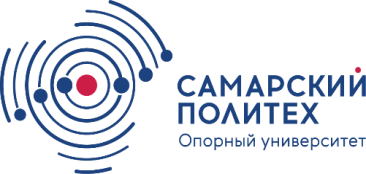                                                                                 учреждение высшего образования«Самарский государственный технический университет»(ФГБОУ ВО «СамГТУ»)ПРОТОКОЛ №  заседания жюриI (внутривузовского) тура ВСО в 2019/2020 уч.г.по дисциплине /конкурсу __________________________________________Дата проведения «___» ____________ 20__ г.Присутствовали:Слушали:Постановили:Утвердить следующее распределение призовых мест:Голосовали:Председатель жюри:                           ________________________          ФИОЧлены жюри:                                        ________________________          ФИОКоординатор конкурса:                        ________________________          ФИОПРИМЕЧАНИЕ:	1. Заполняется в 2-х экземплярах и предоставляется не позднее 7-и дней после окончания олимпиады (конкурса):  1-й экземпляр в  отдел Организации и аналитики (первый корпус, ауд. №418 а, телефон 278-43-96); 2-ой – в дело кафедры.ВНИМАНИЕ !!! ПРИСУЖДАЕТСЯ ТОЛЬКО ОДНО ПЕРВОЕ МЕСТО№ п/пФ.И.О. обучающегосяКурс, факультет группаНаучный руководительБалл ФИО студентаКурс, факультет, группа1 место*2 место3 место